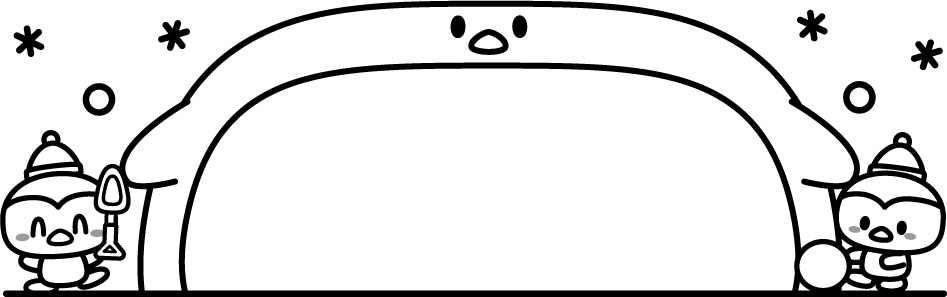 "常磐保育園　２０２４年1月３１日あひるぐみ担任　　長尾麻里　松久遥　尾関雅恵　水野美紀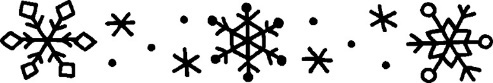 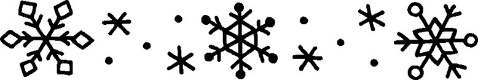 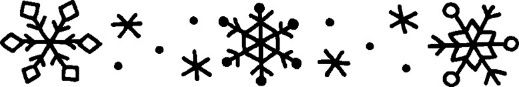 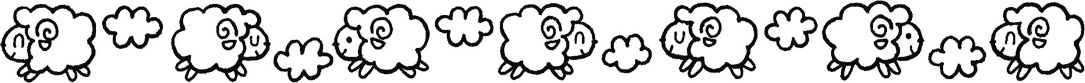 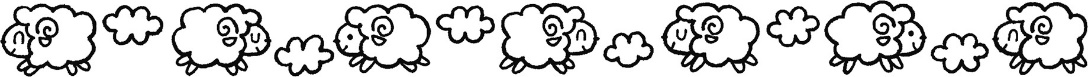 